Wer lacht, lebt gesünder. Nicht umsonst sagt der Volksmund: Lachen ist die beste Medizin. Denn Humor kann helfen, die eigene Situation aus einem anderen Blickwinkel zu sehen.
Lachen und Humor gehören zwar unweigerlich zusammen, sind aber nicht dasselbe. Anders als der motorische Vorgang des Lachens ist Humor eine Charaktereigenschaft. Eine innere Haltung oder Einstellung, die man zum Leben hat. Von Mensch zu Mensch unterschiedlich, sagt sie etwas über die Art und Weise aus, wie wir mit Ereignissen in unserer Umgebung umgehen.
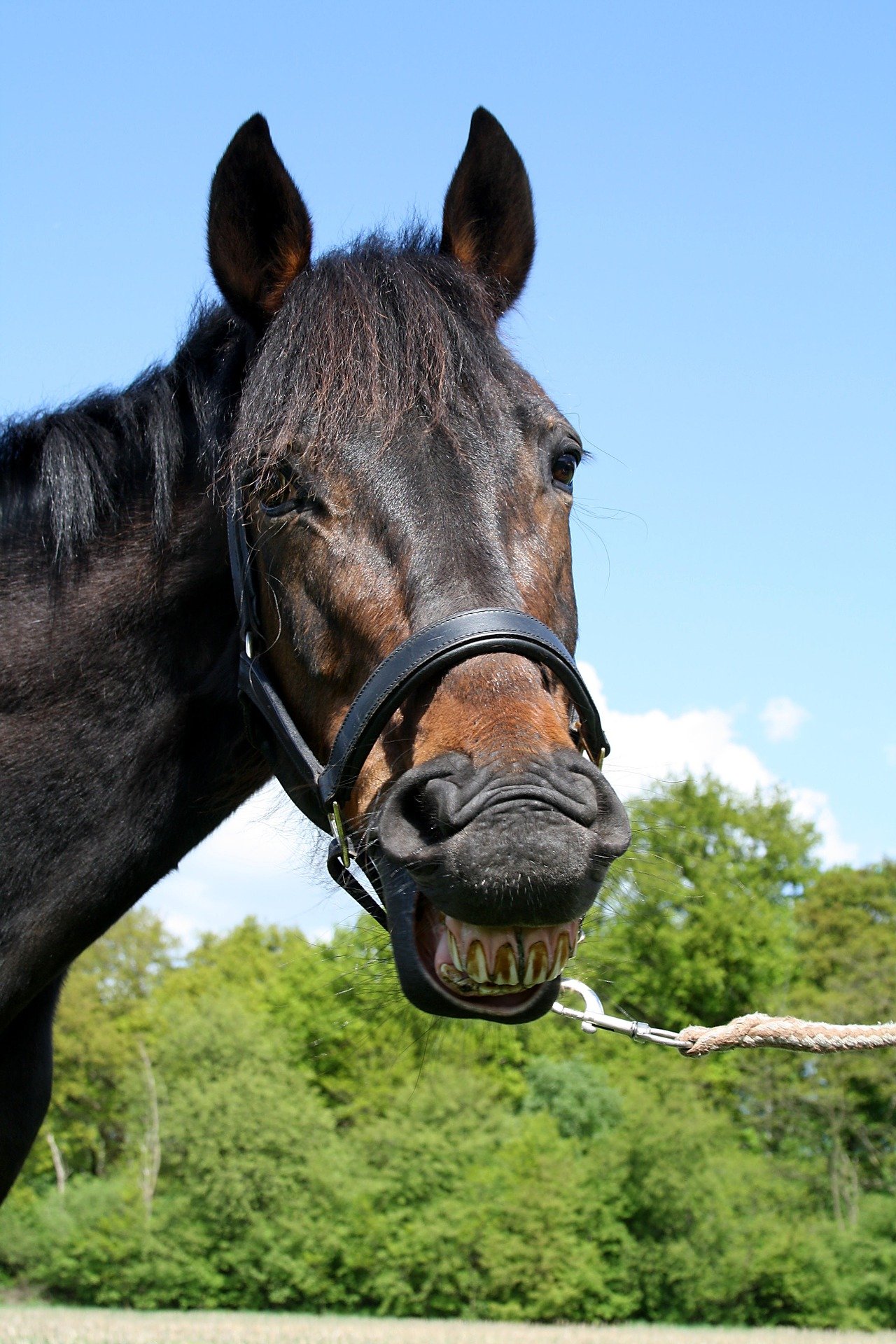 Referentin: Christine Binder, Bildungsreferentin des Landfrauenverband Württemberg-Baden e.V.Online-Vortrag am Mittwoch, 3. November 2021 um 19:30 UhrAnmeldung per Email an herrmann@kreislandfrauen-crailsheim.de
Für Mitglieder des Landfrauenvereins kostenfrei, für Nichtmitglieder 10,- €